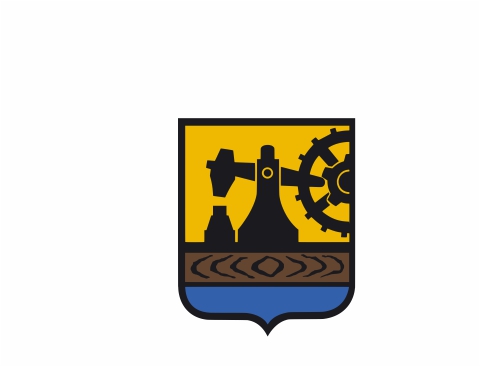 MPGK - DZIAŁ ORGANIZACYJNO-PRAWNYPN/8/2019	                                                                                                     Katowice, dnia 22.03.2019 r.Miejskie PrzedsiębiorstwoGospodarki Komunalnej sp. z o.o.ul. Obroki 140, 40-833 Katowice								                                                                                                                                                    WykonawcyDotyczy: postępowania o udzielenie zamówienia publicznego prowadzonego w trybie przetargu nieograniczonego
pn.: Rekultywacja drugiej kwatery, pierwszego sektora, składowiska odpadów innych niż niebezpieczne i obojętne.Na podstawie art. 38 ust. 2 ustawy z dnia 29 stycznia 2004 roku Prawo Zamówień Publicznych (tekst jednolity: Dz. U. 
z 2018 r. poz. 1986) Zamawiający informuje, że wpłynęły od Wykonawcy pytania dot. treści Specyfikacji Istotnych Warunków Zamówienia. Treść pytań i stanowisko Zamawiającego jest następujące:Pytanie 1.Czy Zamawiający wyraża zgodę na złożenie wadium – gwarancja bankowa w formie elektronicznej?Stanowisko Zamawiającego Ad 1Zamawiający wyraża zgodę. Wadium wniesione w postaci gwarancji bankowej, w formie elektronicznej, powinno być zgodnie z art. 10a Ustawy Pzp, podpisane ważnym, kwalifikowanym podpisem elektronicznym przez Gwaranta tj. wystawcę gwarancji lub poręczenia, pod rygorem uznania wniesienia wadium w sposób nieprawidłowy (art. 89 ust. 1 pkt 7b Ustawy Pzp.). Powyższa odpowiedź stanowi integralną część specyfikacji istotnych warunków zamówienia i jest wiążąca dla Wykonawców.Zamawiający